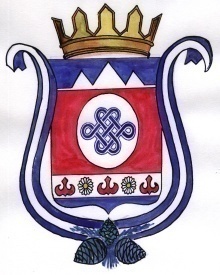 ПОСТАНОВЛЕНИЕ                                                               JОП17мая 2018 года № 44с. КамлакОб организации пожарно - профилактической работы в жилом секторе и на объектах с массовым пребыванием людей на территории муниципального образования Камлакское сельское поселениеВо исполнение Федеральных законов от 06 октября 2003 года № 131-ФЗ «Об общих принципах организации местного самоуправления в Российской Федерации» и от 21 декабря 1994 года № 69 –ФЗ «О пожарной безопасности» и в целях повышения противопожарной устойчивости индивидуальных жилых домов на территории муниципального образования Камлакское сельское поселениеПОСТАНОВЛЯЮ:1. Ежеквартально в жилом секторе проводить работу по распространению информационного материала с привлечением сельских депутатов.2. Включить в повестку дня всех собраний граждан вопрос по предупреждению и тушению пожаров на территории сельского поселения.3. Руководителям учреждений с массовым пребыванием людей обеспечить выполнение первичных мер пожарной безопасности в организации.4. Контроль за выполнением настоящего постановления оставляю за собой5. Постановление вступает в силу со дня его подписания.ГлаваМО Камлакское сельское поселение_____________________ И.И. Арндт